Year 9 Survival Guide End goals:Curriculum based:  Show an understanding of different types of statistical dataShow an understanding of scales and maps to identify locationProduct based:Produce a Treasure Map and digital presentation (video or sway) for a new Year 9 that helps them navigate the first term at Lincoln High School in 2018.Hook Watch first part of the video “How to Survive High School: The First Day Of School” by youtuber “MyLifeAsEva”.  Video is split into 3 parts – pause and discuss after each part.Part 1: Arriving, excited, survival mapPart 2: Sneezing on map, classes, start of lunchPart 3: Locked in the toilets but good message at the endPlanning ProcessFlexible Learning PathwayBrainstorming/reflection on what was like coming to Lincoln High School this yearInvestigate what Year 9 students perceived view of coming to Lincoln High School was compared to the reality - eg homework, class changes, difficulty of work, size of school, devices, class size and structure, socialisation issues, carrying all your stuff all day, key parts of school you need to be able to find.Explore the school physical environment, where are the key places a Year 9 need to know about, how to you get to them, location and distance Complete the Year 9 Digital Survival Guide, including map and statistical findingsMilestones: (new milestone approximately every 3 lesson’s) – to be used as a teacher guide to help keep progress moving.1)	Plan a survey to gather information about what others think/believea)	best places around the school to be aware of as a new Year 9 b)	what life at school might like (ie how to survive) in the first dayfirst weekfirst term 2)	Collect your data and analyse it using suitable graphs3)	Plan what information you are going to try and pass on to the 2018 Year 9’s for each of the three parts in your Digital PresentationPart One – First DayPart Two – First WeekPart Three – First Term4)	Plan what information is needed in your Treasure Map, including directions and distances from a key starting point.5)	Complete your Treasure Map 6)	Complete your Survival Guide 7)	Present your Survival GuideCurriculum/skills Checklist for the studentsPlan and conduct surveys and experiments using the statistical enquiry cycleEvaluate statistical investigations undertaken by others, including data collection methods, choice of measures, and validity of findings.Interpret points and lines on co-ordinate planes, including scales and bearings on maps.Student starter infoWhat are the goals and the end product?Group sizeWhat are milestones?Lesson expectations/pathwaysLearning Logs  - questions into exercise book and log explainedResources/ activitiesTextbooksMathletics:Class tutorials:Materials listEither 1B4 exercise book or Log template on OneNoteAccess to BYOD – Sway or video editing, Forms, FXStatVideoing Capabilities (optional)Individual Learning LogSee learning log sheet – logs can either be electronic OneNote or in supplied exercise book (kept in class)Possible TimingWeek 1	Setup & Initial thoughtsWeek 2	Write Survey – desk checksWeek 3	Gather and Analyse DataWeek 4	Start planning presentation and mapWeek 5	Location learning, planning locationsWeek 6	Map CreationWeek 7	Finalise PresentationWeek 8	Digital PresentationsYear 9 Survival Guide The aim this term is to create a Treasure Map and Survival Guide for the new Year 9 students to Lincoln High School in 2018.  Once you have created your map and guide you will need to present them to the class.During the term you will need to investigate what might important information a new Year 9 student might need based on the experiences of this year’s Year 9.  What are some of the important places around the school they need to be aware of?  Each lesson you will need to individually complete a log book where you reflect on the learning you have done that lesson and the steps you want to take next lesson.You are able to work in groups of up to 3 students and you need to ensure that everyone in the group is working on the project and contributing positively.The survival guide needs to be in the form of a video, Sway presentation or PowerPoint presentation.  If you have another format you would like to use you need to discuss it with your teacher.You will be given a set of success criteria for this project and a set of milestones for you to work towards.  Your teacher will be checking your work against these milestones on a regular basis.Curriculum Goals for this project are:Plan and conduct surveys and experiments using the statistical enquiry cycleEvaluate statistical investigations undertaken by others, including data collection methods, choice of measures, and validity of findings.Interpret points and lines on co-ordinate planes, including scales and bearings on maps.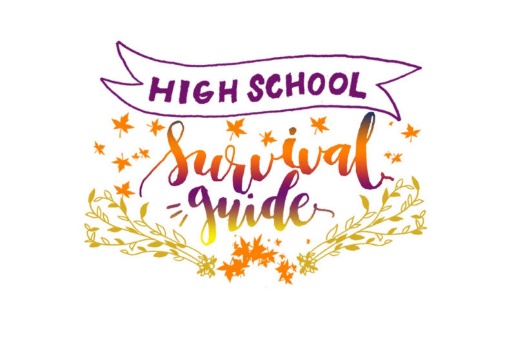 LHS:  A week in the life – Milestone Two EvidenceRemember the project you are working on at the moment is to create a digital presentation and survival map for Year 9 Lincoln High School students in 2018 So far you have created a survey and got some ideas from other students.  You now need to analyse your survey results and make some decision about what information you are going to use in your digital presentation and survival map.Your group needs to create 2 scatter graphs from your survey data and write what it tells youcreate graphs of your others questions as well and again write what it tells you.  (Use bar graphs, pie graphs etc)Write a list of Ideas you are going to use from your analysis of what is going into your final project (the digital presentation and/or guide map)You need to show these to Ms Dillon to get Milestone 2 signed off.  It is now time to work on Milestone 3 and 4Year 9 Survival Guide MilestonesUse the following milestones as a set of goals to help you get to your final objective.When you have completed each one get your teacher to sign it as completed.  Remember to reflect and complete your log each day about what you have achieved and what you can improve upon.Year 9 Survival Guide The aim this term is to create a Treasure Map and Survival Guide for the new Year 9 students to Lincoln High School in 2018.  Once you have created your map and guide you will need to present them to the class.During the term you will need to investigate what might important information a new Year 9 student might need based on the experiences of this year’s Year 9.  What are some of the important places around the school they need to be aware of?  Each lesson you will need to individually complete a log book where you reflect on the learning you have done that lesson and the steps you want to take next lesson.You are able to work in groups of up to 3 students and you need to ensure that everyone in the group is working on the project and contributing positively.The survival guide needs to be in the form of a video, Sway presentation or PowerPoint presentation.  If you have another format you would like to use you need to discuss it with your teacher.You will be given a set of success criteria for this project and a set of milestones for you to work towards.  Your teacher will be checking your work against these milestones on a regular basis.Curriculum Goals for this project are:Plan and conduct surveys and experiments using the statistical enquiry cycleEvaluate statistical investigations undertaken by others, including data collection methods, choice of measures, and validity of findings.Interpret points and lines on co-ordinate planes, including scales and bearings on maps.Year 9 Survival Guide The aim this term is to create a Treasure Map and Survival Guide for the new Year 9 students to Lincoln High School in 2018.  Once you have created your map and guide you will need to present them to the class.During the term you will need to investigate what might important information a new Year 9 student might need based on the experiences of this year’s Year 9.  What are some of the important places around the school they need to be aware of?  Each lesson you will need to individually complete a log book where you reflect on the learning you have done that lesson and the steps you want to take next lesson.You are able to work in groups of up to 3 students and you need to ensure that everyone in the group is working on the project and contributing positively.The survival guide needs to be in the form of a video, Sway presentation or PowerPoint presentation.  If you have another format you would like to use you need to discuss it with your teacher.You will be given a set of success criteria for this project and a set of milestones for you to work towards.  Your teacher will be checking your work against these milestones on a regular basis.Curriculum Goals for this project are:Plan and conduct surveys and experiments using the statistical enquiry cycleEvaluate statistical investigations undertaken by others, including data collection methods, choice of measures, and validity of findings.Interpret points and lines on co-ordinate planes, including scales and bearings on maps.Milestones / GoalsPlan a survey to gather information about what others think/believea) best places around the school to be aware of as a new Year 9 b) what life at school might like (ie how to survive) in the first dayfirst weekfirst term Collect your data and analyse it using suitable graphsPlan what information you are going to try and pass on to the 2018 Year 9’s for each of the three parts in your Digital PresentationPart One – First DayPart Two – First WeekPart Three – First TermPlan what information is needed in your Treasure Map, including directions and distances from a key starting point.Complete your Treasure Map Complete your Survival Guide Present your Survival GuideMilestones / GoalsMilestone OnePlan a survey to gather information about what others think/believea) 	best places around the school to be aware of as a new Year 9 b) 	what life at school might like (ie how to survive) in the first dayfirst weekfirst term Milestone TwoCollect your data and analyse it using suitable graphsMilestone ThreePlan what information you are going to try and pass on to the 2018 Year 9’s for each of the three parts in your Digital PresentationPart One – First DayPart Two – First WeekPart Three – First TermMilestone FourPlan what information is needed in your Treasure Map, including directions and distances from a key starting point.Milestone FiveComplete your Treasure Map Milestone SixComplete your Survival Guide Milestone SevenPresent your Survival GuideMilestones / GoalsTeacher signatureDate Milestone OnePlan a survey to gather information about what others think/believea) 	best places around the school to be aware of as a new Year 9 b) 	what life at school might like (ie how to survive) in the first dayfirst weekfirst term Milestone TwoCollect your data and analyse it using suitable graphsMilestone ThreePlan what information you are going to try and pass on to the 2018 Year 9’s for each of the three parts in your Digital PresentationPart One – First DayPart Two – First WeekPart Three – First TermMilestone FourPlan what information is needed in your Treasure Map, including directions and distances from a key starting point.Milestone FiveComplete your Treasure Map Milestone SixComplete your Survival Guide Milestone SevenPresent your Survival Guide